KLASICKÝ DĚTSKÝ TÁBOR S KOŇMI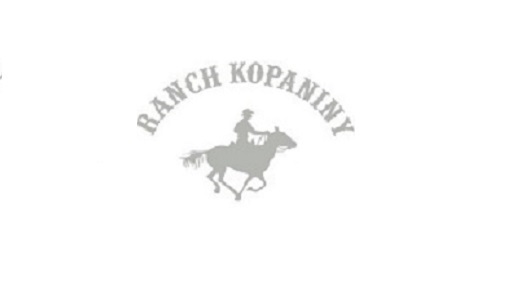 Ranč Kopaniny bude i v letošním roce pořádat klasický tábor pro děti od 7– 15 let. Letos se bude vše odehrávat přímo na ranči – děti budou ubytované nahoře přímo u koní. Tábor se bude konat ve dvou termínech:  18. – 24. července 202115. – 21. srpna 2021Tábor je vhodný pro úplné začátečníky i pro pokročilé jezdce, ale těm doporučuji jezdecké soustředění, kde je program přizpůsoben pokročilým jezdcům a v sedle trávíme více času. 
Místo konání:           Ranč Kopaniny, Kulířov 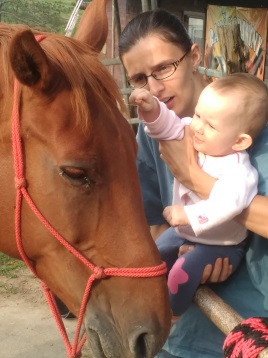 Zahájení tábora:      v neděli v 16:00 Zakončení tábora:   v sobota 11:00 (10:00 závěrečné vystoupení pro rodiče) Ubytování:  na ranči v dřevěném srubu, karavanu a mobilheimu Program:  Všechny děti se s námi zapojí do klasického denního režimu ranče – ráno obstarají koně (krmení), budou pomáhat při všech činnostech spojených s koňmi a prací na ranči. Jezdit budeme vždy dopoledne i odpoledne. Děti budou mít výcvik na jízdárně a všechny budou také jezdit na vyjížďky do terénu – mladší a méně zkušení jezdci budou absolvovat vyjížďky do terénu se zkušeným vodičem.  Dále si děti vyzkouší jízdu bez sedla, plavení koní v nedalekém rybníku, jízdu zručnosti a plnění různých úkolů a také práci s koňmi ze země. Během tábora pojedeme i na celodenní výlet spojený s opékáním špekáčků na ohni. Děti budou na ježdění rozděleny do více skupin dle pokročilosti a věku tak, aby si každý účastník tábora zdokonalil své jezdecké dovednosti.  Program dětí bude doplněn celotáborovou hrou.Cena zahrnuje: celodenní stravu (snídaně, svačina, oběd, svačina, večeře), celodenní pitný režim, materiál pro výrobu v programu, doprovodný program, 2x denně jízdu na koni, odměny pro dětiCena za dítě: 5.000,-Kč    S sebou:  Průkaz pojištěnce, pravidelně užívané léky, potvrzení o bezinfekčnosti od rodičů i od lékařePláštěnku, gumáky, sportovní obuv, láhev na pití (pitný režim zajištěn), malý batůžek, psací potřeby, plavky, osušku, pokrývku hlavy, kapesníky, pyžamo, trička, tepláky, svetr, hygienické potřeby (kartáček na zuby, pasta, mýdlo, šampon, hřeben), toaletní papír, opalovací krém, repelent, baterku nebo čelovku, spací pytel, drobné peníze na nákup (např. sladkosti v místním obchodě), ešus, hrnek a příbor Na koně: dlouhé neklouzavé kalhoty, pevné boty s hladkou podrážkou a malým podpatkem - perka, helmu, bezpečnostní vestu – povinná pro pokročilé jezdce, kteří budou jezdit samostatně na vyjížďky ve všech chodechNebrat : drahé věci – elektroniku, šperky (za jejich ztrátu neručíme)Kontakt: Lenka Sotolářová, tel. 739 903 116, e-mail: l.sotolarova@seznam.cz (přihlášky poslat nejpozději do konce května!) http://www.ranch-kopaniny.cz/Závazná přihláška na klasický tábor 2021 na Ranči Kopaniny
Termín (zaškrtněte): I. turnus 18. – 24. července 2021II. turnus 15. – 21. srpna 2021
Jméno a příjmení dítěte:………………………………………………………………………………………….Datum narození:……………………………………………………………………………………………………….Adresa bydliště, PSČ:…………………………………………………………………………………………………Jméno a příjmení otce:………………………………………………………………………………………………Telefon:……………………………………Jméno a příjmení matky:……………………………………………………………………………………………Telefon:…………………………………..E-mail rodičů:……….…………………………………………………………………………………………………….Dítě má zdravotní problémy/bere tyto léky: ................................................................
……………………………………………………………………………………………………………………………………Cena 5 000,- Kč/7 dnů (zahrnuje stravu 5x denně, pitný režim, program, jízdu na koni)Rezervaci 2 000,- Kč nutno provést platbou na účet 2301154213/2010,variabilní symbol datum narození dítěte ve formě ddmmrrrr(d=den, m=měsíc, r=rok) a do poznámky uvést typ a turnus táboraZpůsob doplacení: 3 000,- Kč   -hotově při nástupu na táborStorno podmínky: Záloha je nevratná! (peníze vrátíme pouze v případě zrušení tábora z naší strany – nenaplnění kapacity tábora, atp.)Podpis rodičů: ………………………………………………………………………………………………………………………………….………………………………………………………………………………………………………………………………………………………………………(odstřihnout a odevzdat až v první den tábora):Potvrzení o bezinfekčnosti dítěte ………………………………………………………………..Dne: ………………………………………..Podpis rodičů (zák. zástupce): ……………………………………………………………..